ПРОЕКТвносится Председателем Совета депутатов Северодвинска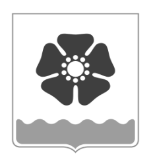 Городской Совет депутатовмуниципального образования «Северодвинск» (Совет депутатов Северодвинска)седьмого созываРЕШЕНИЕО внесении изменений в отдельные решения Совета депутатов Северодвинска В целях уточнения положений отдельных решений Совета депутатов Северодвинска, обеспечивающих лицам, работающим в органах местного самоуправления и муниципальных учреждениях, расположенных на территории городского округа Архангельской области «Северодвинск», реализацию гарантий, установленных законодательством, Совет депутатов СеверодвинскаРЕШИЛ:1. Внести в решение Совета депутатов Северодвинска от 24.06.2021 № 357 «О гарантиях и компенсациях лицам, работающим в органах местного самоуправления и муниципальных учреждениях, расположенных на территории городского округа Архангельской области «Северодвинск» (в редакции от 26.10.2023) следующие изменения:1) в пункте 1 слова «к месту отпуска» заменить словами «к месту использования отпуска»;2) пункт 4 изложить в следующей редакции:«4. Установить, что лицам в возрасте до 35 лет включительно (молодежь), работающим в органах местного самоуправления и муниципальных учреждениях, расположенных на территории городского округа Архангельской области «Северодвинск», отнесенного к районам Крайнего Севера, процентная надбавка к заработной плате за стаж работы в районах Крайнего Севера выплачивается в полном размере с первого дня работы.»;3) пункт 6 признать утратившим силу;4) в Правилах компенсации расходов на оплату стоимости проезда и провоза багажа к месту использования отпуска и обратно лицам, работающим в органах местного самоуправления и муниципальных учреждениях, расположенных на территории городского округа Архангельской области «Северодвинск»:подпункт 14 пункта 4 статьи 1 изложить в следующей редакции:«14) проведение отпуска (отдыха) в нескольких местах – остановка работника и (или) членов его семьи по маршруту следования к месту отпуска (к месту отдыха) и (или) обратно в двух и более населенных пунктах больше, чем на один календарный день (двадцать четыре часа) в каждом (отсчет календарного дня начинается от 00 часов 00 минут 00 секунд дня, следующего за днем приезда в населенный пункт), за исключением:одной остановки в городах Москва или Санкт-Петербург по маршруту следования к месту отпуска (месту отдыха), а также обратно;остановок в одном и более населенных пунктах, предусмотренных договором перевозки пассажира;остановок в одном и более населенных пунктах, связанных с чрезвычайными обстоятельствами в пути, не зависящими от работника и членов его семьи.»; подпункт 6 пункта 1 статьи 3 дополнить словами «, услуги перевозчика по сопровождению несовершеннолетнего ребенка, следующего к месту отдыха и (или) обратно без родителей, усыновителей, опекунов (перевозка несопровождаемых детей)»;в статье 4:дополнить новым пунктом 4.1 следующего содержания:«4.1. В случае если работник и (или) члены его семьи по маршруту следования к месту отпуска (месту отдыха) и (или) обратно останавливались в городах Москва или Санкт-Петербург, компенсация расходов осуществляется по проездным документам при условии, если данная остановка является единственной по маршруту следования к месту отпуска (месту отдыха), а также обратно.В случае если согласно договору перевозки пассажира работник и (или) члены его семьи по маршруту следования к месту отпуска (месту отдыха) и (или) обратно останавливались в одном и более населенных пунктах, компенсация расходов осуществляется по оформленному одним перевозчиком проездному документу на перевозку к месту отпуска (месту отдыха) и (или) обратно, в котором содержатся указания на соответствующие населенные пункты. В случае если работник и (или) члены его семьи по маршруту следования к месту отпуска (месту отдыха) и (или) обратно вынужденно останавливались в одном и более населенных пунктах по чрезвычайным обстоятельствам, не зависящим от работника и членов его семьи (задержки или изменение времени отправления или прибытия транспорта общего пользования, в том числе на предшествующих этапах пути, временная нетрудоспособность работника или членов его семьи, забастовки, массовые беспорядки, аварии, решения органов государственной власти, иных государственных органов, органов местного самоуправления или иные чрезвычайные ситуации природного и техногенного характера, другие обстоятельства непреодолимой силы), компенсация расходов осуществляется по проездным документам и документу, подтверждающему чрезвычайные обстоятельства.»;пункт 4.1 считать пунктом 4.2;пункт 6 изложить в следующей редакции:«6. При следовании работника к месту отпуска (членов его семьи - к месту отдыха) за пределы территории Российской Федерации воздушным транспортом без посадки в ближайшем к месту пересечения границы Российской Федерации аэропорту, расположенному на территории Российской Федерации по направлению к месту отпуска (кместу отдыха) (далее - приграничный аэропорт), размер компенсации расходов определяется на основании справки перевозчика (уполномоченного агента перевозчика) о стоимости перевозки в салоне экономического класса от аэропорта отправления до приграничного аэропорта и от приграничного аэропорта до аэропорта возвращения на даты осуществления перевозки работника и (или) членов его семьи, но не более фактически произведенных расходов, указанных в проездных документах.»;абзац второй пункта 8 изложить в следующей редакции:«В случае если туристская поездка без именного билета или с именным билетом без стоимости осуществляется за пределы Российской Федерации, а организация, организовавшая туристскую поездку, или туроператор (турагент, субагент) не выделяет из общей стоимости туристской поездки стоимость проезда по территории Российской Федерации, размер компенсации расходов определяется на основании справки перевозчика (уполномоченного агента перевозчика) о стоимости перевозки по кратчайшему маршруту следования от пункта отправления до ближайших к месту пересечения границы Российской Федерации железнодорожной станции, автовокзала (автостанции), морского (речного) порта и обратно от ближайших к месту пересечения границы Российской Федерации железнодорожной станции, автовокзала (автостанции), морского (речного) порта до населенного пункта конечного места назначения, а также от аэропорта отправления до приграничного аэропорта и обратно от приграничного аэропорта до аэропорта возвращения на даты осуществления перевозки работника и (или) членов его семьи, но не более фактически произведенных расходов, указанных в справке организации, организовавшей туристскую поездку, либо туроператора (турагента, субагента) об общей стоимости туристкой поездки.»;абзацы третий и четвертый пункта 8 признать утратившими силу;в статье 5:в подпункте 1 пункта 3 слова «органа ЗАГС» заменить словами «органа, осуществляющего государственную регистрацию актов гражданского состояния»;абзац второй подпункта 3 пункта 3 признать утратившим силу;в подпункте 7 пункта 3 слова «предусмотренные подпунктом 14 пункта 4 статьи 1 настоящих Правил» заменить словами «предусмотренные пунктом 4.1 статьи 4 настоящих Правил»; подпункт 3 пункта 7 дополнить абзацем следующего содержания:«копия паспорта личного автомобильного транспорта или иного документа, содержащего сведения о технических данных личного автомобильного транспорта (в случае отсутствия в методических рекомендациях Минтранса его марки (модели, модификации);»;5) в Правилах предоставления гарантий и компенсаций, связанных с переездом, лицам, работающим в органах местного самоуправления и муниципальных учреждениях,  расположенных  на территории городского округа Архангельской области  «Северодвинск»:в подпункте 6 пункта 3 статьи 1 слова «с наименьшим количеством пересадок» заменить словами «с одной остановкой в промежуточном населенном пункте по маршруту следования»;в статье 2:подпункт 3 пункта 1 изложить в следующей редакции:«3) документально подтвержденные фактические расходы по проезду личным автомобильным транспортом или провозу багажа личным автомобильным транспортом, включающие в себя стоимость топлива, затраченного при проезде или провозе багажа от места жительства к новому постоянному месту жительства кратчайшим расстоянием по автомобильным дорогам по нормам, не превышающим:базовых норм расхода по соответствующим марке (модели, модификации) транспортного средства, предусмотренных методическими рекомендациями «Нормы расхода топлив и смазочных материалов на автомобильном транспорте», введенных в действие распоряжением Министерства транспорта Российской Федерации от 14.03.2008 № АМ-23-р (далее – методические рекомендации Минтранса);норм расхода, предусмотренных паспортом личного автомобильного транспорта и (или) иным документом, содержащим сведения о его технических данных (если работником (членами его семьи) использовался личный автомобильный транспорт марки (модели, модификации) которого отсутствуют в методических рекомендациях Минтранса);норм расхода на 100 километров пути – 11,5 литра бензина, 10,7 литра дизельного топлива и 16,5 литра газа (если марки (модели, модификации) личного автомобильного транспорта отсутствуют в методических рекомендациях Минтранса либо если представленные работником паспорт либо иные документы на личный автомобильный транспорт не содержат норм расхода);»;дополнить пункт 1 подпунктом 3.1 следующего содержания:«3.1) документально подтвержденные фактические расходы по проезду личным автомобильным транспортом по платным автомобильным дорогам и (или) платным участкам автомобильных дорог (далее – платная дорога), за исключением стоимости технического средства автоматической электронной оплаты (транспондера), приобретаемого в собственность или в аренду, проезда водным транспортом (на паромных переправах),                      в том числе транспортировкой личного автомобильного транспорта.»; пункт 2.1 изложить в следующей редакции:«2.1. В случае если работник (бывший работник, новый работник, член семьи бывшего работника) одновременно осуществлял проезд и провоз багажа одним личным автомобильным транспортом, компенсации подлежат фактические расходы, исчисленные в соответствии с подпунктом 6 пункта 1 настоящей статьи (не выше стоимости перевозки пяти тонн багажа железнодорожным транспортом).»;дополнить пунктом 2.2 следующего содержания:«2.2. Компенсация стоимости топлива, рассчитанного в соответствии с подпунктами 3 и 3.1 пункта 1 настоящей статьи, не может превышать фактических затрат, подтвержденных соответствующими документами.»;в пункте 3 статьи 3:в подпункте 2 слова «органов ЗАГС» заменить словами «органа, осуществляющего государственную регистрацию актов гражданского состояния»; подпункт 3 изложить в следующей редакции:«3) копии трудовой книжки и (или) сведений о трудовой деятельности трудоспособных членов семьи нового работника, оформленных в установленном законодательством Российской Федерации порядке, с записью об увольнении с последнего места работы (в случае предъявления к компенсации расходов, связанных с переездом членов семьи нового работника);»;подпункт 4 дополнить словами «(в случае предъявления к компенсации расходов, связанных с переездом членов семьи нового работника)»;в пункте 3 статьи 4:в подпункте 2 слова «органов ЗАГС» заменить словами «органа, осуществляющих государственную регистрацию актов гражданского состояния»;подпункт 3 изложить в следующей редакции:«3) копии трудовых книжек с записью об увольнении с последнего места работы и (или) сведения о трудовой деятельности работника (бывшего работника), а в случае предъявления расходов, связанных с переездом членов семьи работника (бывшего работника), также копии трудовых книжек с записью об увольнении с последнего места работы и (или) сведения о трудовой деятельности трудоспособных членов семьи работника (бывшего работника);»;подпункты 4 и 5 дополнить словами «(в случае предъявления к компенсации расходов, связанных с переездом членов семьи работника (бывшего работника)»;в подпункте 3 пункта 2 статьи 5 слово «ГСМ» заменить словом «топлива».приложение к Правилам компенсации расходов на оплату стоимости проезда и провоза багажа к месту использования отпуска и обратно лицам, работающих в органах местного самоуправления и муниципальных учреждениях, расположенных на территории городского округа Архангельской области «Северодвинск» изложить в редакции приложения к настоящему решению.2. Внести в решение Совета депутатов Северодвинска от 22.06.2023 № 64 «Об утверждении Положения о служебных командировках в органах местного самоуправления городского округа Архангельской области «Северодвинск» следующие изменения:1) в наменовании решения после слов «органах местного самоуправления» дополнить словами «и муниципальных учреждениях»;2) в констатрующей части после слов «с учетом положений» дополнить словами «постановления Правительства Архангельской области от 11.06.2015 № 217-пп «Об утверждении Положения о порядке и размерах возмещения расходов, связанных со служебными командировками, работникам органов государственной власти и иных государственных органов Архангельской области, государственных учреждений Архангельской области» и»;3) в пунктах 1 и 2 после слов «органах местного самоуправления» дополнить словами                             «и муниципальных учреждениях»;4) в Положении о служебных командировках в органах местного самоуправления городского округа Архангельской области «Северодвинск»:в наименовании после слов «органах местного самоуправления» дополнить словами «и муниципальных учреждениях»;в статье 1:в пункте 1 после слов «органах местного самоуправления» дополнить словами                             «и муниципальных учреждениях»;подпункт 1 пункта 2 изложить в следующей редакции:«1) соответствующая муниципальная организация – Совет депутатов Северодвинска, Администрация Северодвинска, Контрольно-счетная палата Северодвинска, муниципальное учреждение;»;в пунктах 3 и 4 слова «соответствующй орган местного самоуправлении» в соответствующем падеже заменить словами «соответствующей муниципальной организации» в соответствующем падеже;пункт 6 изложить в следующей редакции:«6. В соответствии с Федеральным законом от 05.04.2013 № 44-ФЗ «О контрактной системе в сфере закупок товаров, работ, услуг для обеспечения государственных и муниципальных нужд» и (или) Федеральным законом от 18.07.2011 № 223-ФЗ «О закупках товаров, работ, услуг отдельными видами юридических лиц» соответствующая муниципальная организация может заключить муниципальный контракт на оказание услуг, связанных с направлением служащего в командировку, в том числе приобретение проездных документов до населенного пункта, в котором находится место командировки (место проживания в командировке), и обратно, предоставление жилого помещения в гостинице (за исключением, если жилое помещение предоставляется бесплатно за счет принимающей организации, в которую командирован служащий).»;в пунктах 2, 3, 4 статьи 2 слова «соответствующий орган местного самоуправлении» в соответствующем падеже и слова «органах местного самоуправления» заменить словами «соответствующей муниципальной организации» в соответствующем падеже;в статье 3 в подпункте 4 пункта 1 слова «соответствующего органа местного самоуправлении»  заменить словами «соответствующей муниципальной организации»;подпункт 8 пункта 1 дополнить абзацем третьим следующего содержания:«расходы по проезду служащего на личном автомобильном транспорте кратчайшим путем от постоянного места работы (места жительства) к месту командировки (месту проживания в командировке) и обратно;»;дополнить пунктом 1.1 следующего содержания:«1.1. В целях  применения абзаца второго подпункта 8 пункта 1 настоящей статьи:1) под личным автомобильным транспортом понимается транспортное средство, зарегистрированное на имя служащего, его супруги или супруга, либо используемое служащим по основаниям, предусмотренным законодательством Российской Федерации, в том числе на основании страхового полиса обязательного страхования, аренды (безвозмездного пользования);2) под кратчайшим путем понимается наименьшее расстояние по автомобильным дорогам от населенного пункта отправления до населенного пункта места назначения, определяемое служащим по атласу автомобильно-дорожной сети Российской Федерации, либо с помощью сервисов расчета расстояний между населенными пунктами в информационно-телекоммуникационной сети «Интернет», либо на основании справки автотранспортного предприятия, занимающегося междугородными перевозками о кратчайшем расстоянии следования по автомобильным дорогам.»;в статье 4:дополнить пунктом 3.1 следующего содержания:«3.1. Расходы по проезду служащего личным автомобильным транспортом включают в себя:1) стоимость топлива, затраченного при проезде, рассчитанного по следующим нормам:базовых норм расхода по соответствующим марке (модели, модификации) транспортного средства, предусмотренных методическими рекомендациями «Нормы расхода топлив и смазочных материалов на автомобильном транспорте», введенных в действие распоряжением Министерства транспорта Российской Федерации от 14.03.2008 № АМ-23-р (далее – методические рекомендации Минтранса);норм расхода, предусмотренных паспортом личного автомобильного транспорта и (или) иным документом, содержащим сведения о его технических данных (если служащим использовался личный автомобильный транспорт марки (модели, модификации) которого отсутствуют в методических рекомендациях Минтранса); норм расхода на 100 километров пути – 11,5 литра бензина, 10,7 литра дизельного топлива и 16,5 литра газа (если марки (модели, модификации) личного автомобильного транспорта отсутствуют в методических рекомендациях Минтранса либо если представленные служащим паспорт и иные документы на личный автомобильный транспорт не содержат норм расхода); 2) стоимость проезда по платным автомобильным дорогам и (или) платным участкам автомобильных дорог, проезда водным транспортом (на паромных переправах), в том числе транспортировка личного автомобильного транспорта, возмещается по фактическим затратам, подтвержденным соответствующими документами, за исключением стоимости технического средства автоматической электронной оплаты (транспондера), приобретаемого в собственность или в аренду.»;дополнить пунктом 7.1 следующего содержания:«7.1. Даты пересечения государственной границы Российской Федерации при следовании с территории Российской Федерации и на территорию Российской Федерации определяются по отметкам пограничных органов в паспорте о пересечении государственной границы.При направлении служащего в командировку на территорию государства – участника Содружества Независимых Государств, с которым заключено межправительственное соглашение, на основании которого в документах для въезда и выезда пограничными органами не делаются отметки о пересечении государственной границы, дата пересечения государственной границы Российской Федерации определяется по проездным документам (билетам).»;в пункте 2 статьи 5:в подпункте 1 исключить слова «и посадочный купон».дополнить подпунктом 2.1 следующего содержаня:«2.1) документы, подтверждающие использование личного автомобильного транспорта:документ, подтверждающий основания для пользования служащим личным автомобильным транспортом (копия свидетельства о регистрации транспортного средства, копия договора аренды (безвозмездного пользования) с указанием права управления транспортным средством, иного документа, подтверждающего право служащего на пользование личным автомобильным транспортом);документ, определяющий маршрут и количество километров по кратчайшему пути (справка автотранспортного предприятия, занимающегося междугородными перевозками, распечатка интернет-страницы сервиса расчета расстояний между населенными пунктами в информационно-телекоммуникационной сети «Интернет», копия страницы атласа автомобильно-дорожной сети Российской Федерации с маршрутом и расчетом служащим количества километров);документы, подтверждающие фактические затраты при использовании личного автомобильного транспорта (кассовые чеки автозаправочных станций на оплату топлива, документы по оплате проезда по платным дорогам, содержащие идентификационные данные личного автомобильного транспорта, сведения о дате проезда, стоимости проезда, (кассовый чек, выданный в пункте взимания платы (пункте пропуска) платной дороги, проездной талон (наклейка) с ограниченным числом проездов через пункт взимания платы (пункт пропуска), копия многоразового или срочного проездного талона (наклейки) с определенным сроком действия (один, три, шесть месяцев и один год), электронной контактной или бесконтактной смарт-карты, выписка с лицевого счета пользователя транспондера, отражающая сведения  о совершенных поездках, операции с денежными средствами, акты сверки), проезда водным транспортом (на паромных переправах), в том числе транспортировки личного автомобильного транспорта);копия паспорта личного автомобильного транспорта или иного документа, содержащего сведения о технических данных личного автомобильного транспорта (в случае отсутствия в методических рекомендациях Минтранса его марки (модели, модификации);»;подпункт 4 дополнить словами «, за исключением случая, предусмотренного абзацем вторым пункта 7.1. статьи 4 настоящего Положения».3. Внести в решение Совета депутатов Северодвинска от 30.11.2006 № 159 «О денежном содержании муниципальных служащих» (в редакции от 29.02.2024) изменение, признав абзацы третий и четвертый подпункта 5.1 пункта 5 утратившими силу. 4. Установить, что действие подпунктов 2 и 3 пункта 1 и пункта 3 настоящего решения распространяется на правоотношения, возникшие со 2 апреля 2024 года;5. Настоящее решение вступает в силу после его официального обнародования.6. Обнародовать (официально опубликовать) настоящее решение в сетевом издании «Вполне официально» (вполне-официально.рф).Приложение к решению Совета депутатов Северодвинска от _________________________ №______Заявление о компенсации расходов на оплату стоимости проезда и провоза багажа к месту  отпуска (к месту отдыха) и обратноот№  ПредседательСовета депутатов Северодвинска______________________М.А. СтарожиловГлава Северодвинска   _______________________И.В. Арсентьев Приложение к Правилам компенсации расходов на оплату стоимости проезда и провоза багажа к месту использования отпуска и обратно лицам, работающих в органах местного самоуправления и муниципальных учреждениях, расположенных на территории городского округа Архангельской области «Северодвинск»ОБРАЗЕЦВ соответствии со статьей 325 Трудового кодекса РФ, Правилами компенсации расходов на оплату стоимости проезда и провоза багажа к месту использования отпуска и обратно лицам, работающим в органах местного самоуправления и муниципальных учреждениях, расположенных на территории городского округа Архангельской области «Северодвинск», утвержденных решением Совета депутатов Северодвинска от 24.06.2021 № 357 прошу предоставить мне компенсацию расходов на оплату стоимости моего проезда и (или) стоимости проезда неработающих членов моей семьи (нужное подчеркнуть) в виде аванса на проезд или возмещения фактически произведенных расходов (нужное подчеркнуть) за двухлетний период работы:ссдатадатаЧлены моей семьи, фактически проживающие со мной, выезжающие (выезжавшие)                        к месту отдыха и обратно:1) несовершеннолетние дети:                                                     (фамилия, имя, отчества (при наличии),  дата  рождения,                                                     (фамилия, имя, отчества (при наличии),  дата  рождения,в отношении несовершеннолетнего ребенка, достигшего возраста 14 лет, указывается,   что он не состоит в трудовых отношениях)в отношении несовершеннолетнего ребенка, достигшего возраста 14 лет, указывается,   что он не состоит в трудовых отношениях)2) ) трудоспособные супруг или супруга, которые на период нахождения на отдыхе были зарегистрированы в установленном порядке в качестве безработных:2) ) трудоспособные супруг или супруга, которые на период нахождения на отдыхе были зарегистрированы в установленном порядке в качестве безработных:(фамилия, имя, отчества (при наличии)(фамилия, имя, отчества (при наличии)3) супруг или супруга, осуществляющие уход за инвалидом I группы, ребенком-инвалидом, лицом, достигшим возраста 80 лет, и не имеющие права на оплату проезда в соответствии  с законодательством Российской Федерации:3) супруг или супруга, осуществляющие уход за инвалидом I группы, ребенком-инвалидом, лицом, достигшим возраста 80 лет, и не имеющие права на оплату проезда в соответствии  с законодательством Российской Федерации:(фамилия, имя, отчества (при наличии), также указывается «временно неработающий»(фамилия, имя, отчества (при наличии), также указывается «временно неработающий»4) супруг или супруга, воспитывающие двух или более детей в возрасте до 14 лет:4) супруг или супруга, воспитывающие двух или более детей в возрасте до 14 лет:(фамилия, имя, отчества (при наличии), также указывается «временно неработающий»                  или «домохозяйка» («домохозяин»)(фамилия, имя, отчества (при наличии), также указывается «временно неработающий»                  или «домохозяйка» («домохозяин»)Место фактического проживания моего и членов моей семьи:(указать адрес места жительства и (или) места пребывания, в том числе не подтвержденные регистрацией по месту жительства и (или) месту пребывания)Место использования работником отпуска и (или) членами его семьи места отдыха либо населенные пункты начала и окончания морского (речного) круиза (нужное подчеркнуть) (указать населенные  пункты)Виды транспортных средств, которые предполагается использовать (использовались):Маршрут следования:Сумма примерной стоимости проезда к месту использования отпуска (к месту отдыха) и обратно (аванс) или возмещение фактических расходов, в рублях Приложение:  1.1.1.1.1.2. 2. 2. 2. 2. 3. 3. 3. 3. 3. ……………(подпись)(фамилия, инициалы)Предупрежден (-а) об ответственности за представление заведомо ложных и (или) недостоверных сведений(подпись работника, дата)